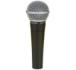 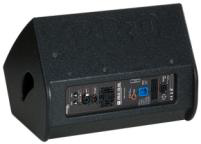 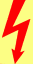 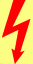 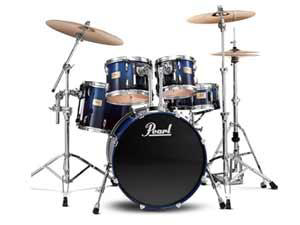 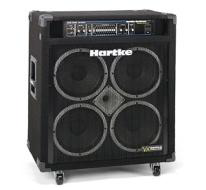 	DI Out                                                 	Shure SM 57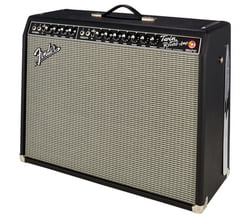 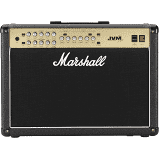     Shure SM 57                                                                                                                         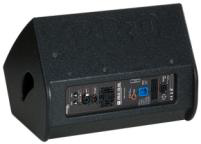                                                                                 DI Out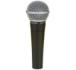 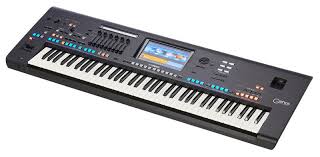 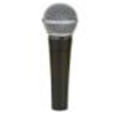 